Westbury Park School 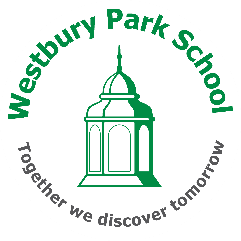 EYFS & Key Stage 1Key Stage 1Westbury Park School Key Stage 2EYFS & Y1EYFS & Y1EYFS & Y1EYFS & Y1In lessonsOut of lessonsAt homeOther reading experiencesDaily phonics – Little Wandle (starts from week 1).Books read for enjoyment Teachers read books to children for enjoyment (daily).Benchmarking starts when children have passed phonics screening check; move on to PM scheme (non-decodable).Children expected to read four-five days per week to an adult in school.Small group reading 2x a week.Books changed weeklyTermly assessments and targeted interventions for those falling behind. Fully decodable books sent home.Children should read as often as possible at home. Parents fill out reading record.Love of Reading book from the libraryPhonics and reading meeting for parents (term 1)Y6/reception buddies read together termlyWorld Book Day.PJ book eveningAccess to bookshelves in the classroomWhole School Reading ChallengeY2Y2Y2Y2Y2In lessonsOut of lessonsAdditional SupportAt homeOther reading experiences2x whole class comprehension lessons per weekFocus on retrieval, stamina and reading for purposeReading aloud 1:1  at least once a weekAll children on a book banded levelBooks changed weeklyCatch up phonics where neededRapid ReadingFully decodable books sent home.Children should read as often as possible at home.Parents fill out reading record.Y6 reading leaders listen to children read weeklyWorld Book Day.Class book read 3x a weekAccess to bookshelves in the classroomWhole School Reading ChallengeY3Y3Y3Y3Y3In lessonsOut of lessonsAdditional SupportAt homeOther reading experiences2x whole class comprehension lessons per weekFocus on retrieval, stamina and inference.Reading aloud 1:1 at least once a weekAll children on a book banded level (until they become free readers)Books changed weeklyCatch up phonics where neededRapid ReadingFully decodable books sent home.Children should read as often as possible at home. Parents fill out reading record.World Book Day.Class book read 3x a week1:1 readers with Y6 children where appropriateAccess to libraryAccess to bookshelves in the classroomWhole School Reading ChallengeOutdoor Reading areaY4-6Y4-6Y4-6Y4-6Y4-6In lessonsOut of lessonsAdditional SupportAt homeOther reading experiences2x whole class comprehension lessons per weekFocus on retrieval, stamina and inference.Children given the chance to read for pleasure every dayStaff recommendations on displayRapid ReadingComprehension ExpressChildren fill out their reading recordChildren should read as often as possible at home.World Book Day.Class book read 3x a weekAccess to libraryBook ClubAudio booksAccess to bookshelves in the classroomWhole School Reading ChallengeOutdoor Reading area